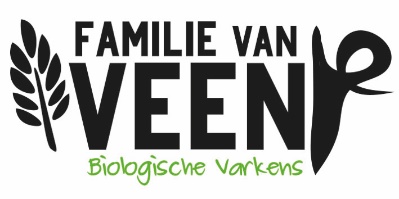 Staat er iets niet op de lijst dat je graag had gewild? Neem dan even contact met ons op; 06-31290642 of mail naar info@vanveenbiovarkens.nl   (ook biologisch kip of lamsvlees is mogelijk op bestelling)BIO VARKENSVLEES     Aantal stukken per verpakking Gram per verpakking Prijs incl. BTW per 100gAantal gewenste verpakkingenVarkensburgers 2st. ca. 200g €    1,58 Varkenshaas lang gevliesd1st.ca. 200g €    2,96 Schouderkarbonade2st.ca. 400g €    1,55 Procureur zonder been2st.ca. 300g €    1,78 Ribkarbonade2st.ca. 300g €    1,55 Schnitzels 2st.ca. 250g €    2,30 Hamlappen2st.ca. 250g €    1,68 Varkenshaassaté 4stokjesca. 300g €    2,96 Speklappen  zonder zwoerd2st.ca. 250g €    1,57 Spareribs vers1st.ca. 450g €    1,04 Varkens gehaktca. 500g €    1,21 Saucijsjes 2st.ca. 250g €    1,42 Shoarmaca. 300g€     1,73Rookworstca. 250g€     1,99Stuk buikspekca.500g€     1,57Zult ca. 250g€     1,00Gerookte spekblokjesca. 250g€     2,51Droge worsten Droge worsten Droge worsten Droge worsten Droge worsten Boerenmetworst (naturel)ca. 200g €    2,83 Chorizoca. 200g €    2,83 Peperboerenmetworstca. 200g€     2,83BIO RUNDVLEES      Aantal stukken per verpakkingGram per verpakkingPrijs incl. BTW per 100gAantal gewenste verpakkingenBiefstuk geportioneerd 2st.ca. 300g €    3,31 Entrecote geportioneerd1st.ca. 300g €    3,46 Rib-Eye 2st.ca. 300g €    3,45 Riblappen1st.ca. 500g €    2,09 Rundergehaktca. 500g €    1,42 Runder hamburgers 2st. €    1,65 